Kritisk tenkingFire ferdigheiter + ei haldningKritisk tenkingFire ferdigheter + en holdning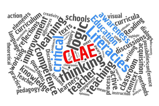 Logiske ferdigheiterEg gjer meg forståttKreative ferdigheiterEg prøver å forstå den andre, eg stiller spørsmål om eg ikkje forstårAnsvarlege ferdigheiterEg deltek i refleksjonaneMetakognitive ferdigheiterEg vurderer eigne tankar og eiga læring. Eg vurderer eigne tankar når eg høyrer kva andre tenker og meiner.Logiske ferdigheterJeg gjør meg forståttKreative ferdigheterJeg prøver å forstå den andre, jeg stiller spørsmål om jeg ikke forstårAnsvarlige ferdigheterJeg deltar i refleksjoneneMetakognitive ferdigheterJeg vurderer egne tanker og egen læring. Jeg vurderer egne tanker når jeg hører hva andre tenker og mener.